MATEMATIKA  18. – 22. 5. 2020STR. 55  - JEDNOTKY HMOTNOSTI A OBJEMUna této  stránce si připomeneme, jak se značí    kilogram (kg)   a   litr  (l)známe už značení  korun (Kč)   a  víme, že v příkladech, kde se koruny objevují, nesmíme na jejich označení (Kč) za číslem zapomínatstejně tak u příkladů s kilogramy a litry nesmíme zapomenout za číslem jejich označení (kg),  (l)…     PROCVIČTE SI PŘÍKLADY: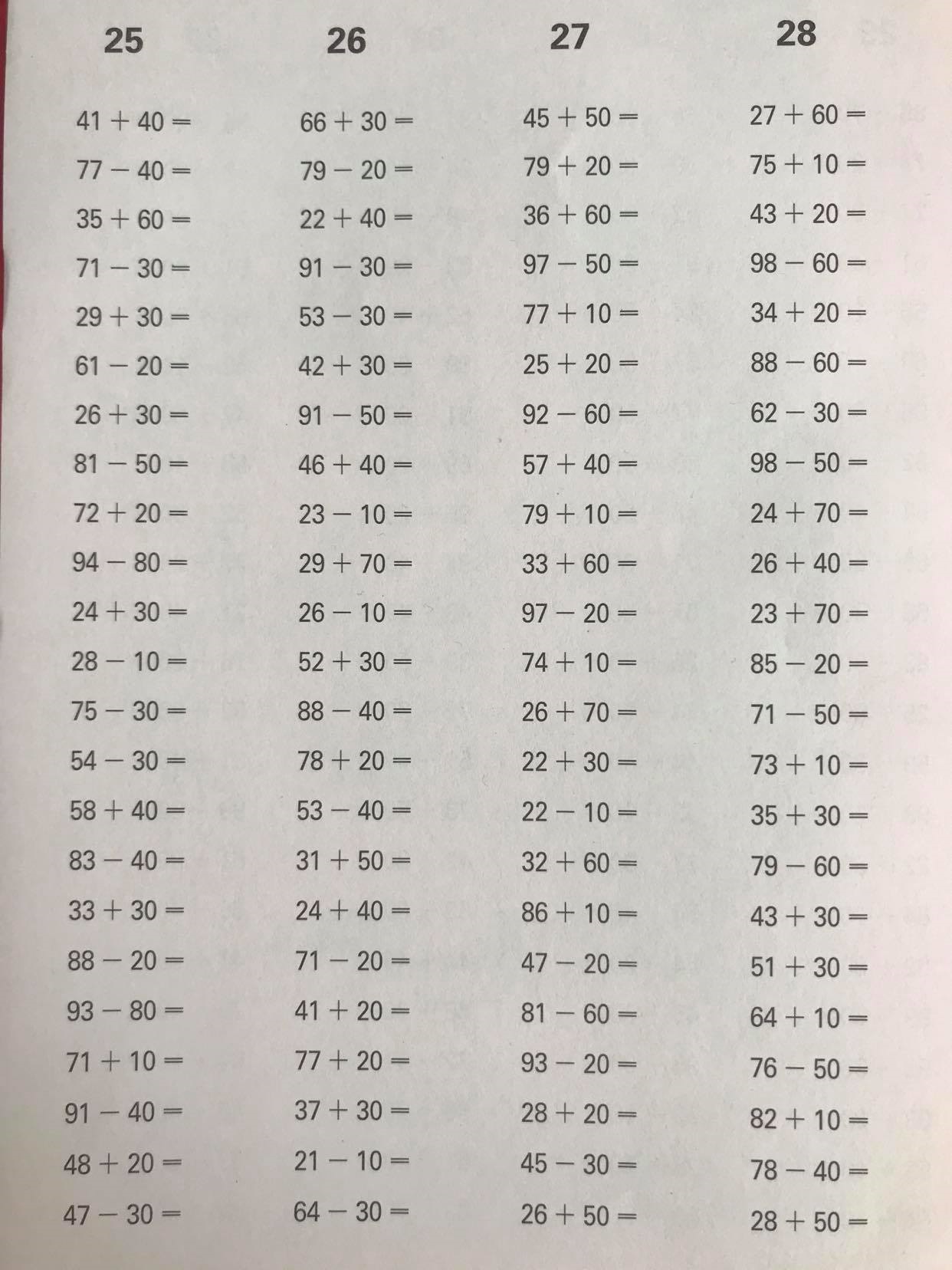 